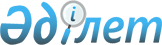 Об утверждении перечня общераспространенных полезных ископаемых
					
			Утративший силу
			
			
		
					Постановление Правительства Республики Казахстан от 7 апреля 2011 года № 397. Утратило силу постановлением Правительства Республики Казахстан от 28 августа 2015 года № 675

      Сноска. Утратило силу постановлением Правительства РК от 28.08.2015 № 675 (вводится в действие по истечении десяти календарных дней после дня его первого официального опубликования).      В целях реализации подпункта 8) статьи 16 Закона Республики Казахстан от 24 июня 2010 года "О недрах и недропользовании" Правительство Республики Казахстан ПОСТАНОВЛЯЕТ:



      1. Утвердить прилагаемый перечень общераспространенных полезных ископаемых (далее - перечень).



      2. Акимам областей, городов Астаны и Алматы при подготовке и заключении контрактов на разведку, добычу, совмещенную разведку и добычу общераспространенных полезных ископаемых в коммерческих целях руководствоваться перечнем.



      3. Признать утратившим силу постановление Правительства Республики Казахстан от 27 мая 1996 года № 645 "Об утверждении Перечня общераспространенных полезных ископаемых" (САПП Республики Казахстан, 1996 г., № 24, ст. 203).



      4. Настоящее постановление вводится в действие по истечении десяти календарных дней со дня первого официального опубликования.      Премьер-Министр

      Республики Казахстан                       К. Масимов

Утвержден          

постановлением Правительства 

Республики Казахстан    

от 7 апреля 2011 года № 397  

Перечень

общераспространенных полезных ископаемых

      1. Нерудное сырье для металлургии:



      формовочный песок;



      глиноземсодержашие породы (полевой шпат, пегматит);



      известняк, доломит, известняково-доломитовые породы, известняк для пищевой промышленности.



      2. Прочее нерудное сырье:



      огнеупорная глина;



      каолин;



      вермикулит;



      соль поваренная.



      3. Местные строительные материалы:



      вулканические пористые породы (туфы, шлаки, пемзы);



      вулканические водосодержащие стекла и стекловидные породы (перлит, обсидиан);



      галька и гравий, гравийно-песчаная смесь;



      гипс, гипсовый камень, ангидрит, гажа;



      глина и глинистые породы (тугоплавкая и легкоплавкая глина, суглинок, аргиллит, алевролит, глинистые сланцы);



      мел, мергель, мергельно-меловые породы;



      кремнистые породы (трепел, опоки, диатомит);



      кварцево-полевошпатовые породы;



      камень бутовый;



      осадочные, изверженные и метаморфические породы (гранит, базальт, диабаз, мрамор);



      песок (строительный, кварцевый, кварцево-полевошпатовый), кроме формовочного;



      песчаник;



      природные пигменты;



      ракушечник.
					© 2012. РГП на ПХВ «Институт законодательства и правовой информации Республики Казахстан» Министерства юстиции Республики Казахстан
				